ПОЯСНЮВАЛЬНА ЗАПИСКА№ ПЗН-55408 від 19.06.2023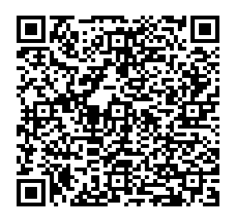 до проєкту рішення Київської міської ради:Про надання КИЇВСЬКОМУ КОМУНАЛЬНОМУ ОБ'ЄДНАННЮ ЗЕЛЕНОГО БУДІВНИЦТВА ТА ЕКСПЛУАТАЦІЇ ЗЕЛЕНИХ НАСАДЖЕНЬ МІСТА «КИЇВЗЕЛЕНБУД»  земельної ділянки у постійне користування для створення, утримання та експлуатації зелених насаджень загального користування в урочищі Наталка в Оболонському районі міста Києва                  (зміна цільового призначення)Юридична особа:*за даними Єдиного державного реєстру юридичних осіб, фізичних осіб- підприємців та громадських формуваньВідомості про земельну ділянку (кадастровий № 8000000000:78:215:0078).3. Обґрунтування прийняття рішення.Відповідно до Земельного кодексу України та Порядку набуття прав на землю із земель комунальної власності у місті Києві, затвердженого рішенням Київської міської ради 
від 20.04.2017 № 241/2463, Департаментом земельних ресурсів виконавчого органу Київської міської ради (Київської міської державної адміністрації) розроблено проєкт рішення Київської міської ради.4. Мета прийняття рішення.Метою прийняття рішення є забезпечення реалізації встановленого Земельним кодексом України права особи на оформлення права користування на землю.5. Особливі характеристики ділянки.Стан нормативно-правової бази у даній сфері правового регулювання.Загальні засади та порядок передачі земельних ділянок користування зацікавленим особам визначено Земельним кодексом України та Порядком набуття прав на землю із земель комунальної власності у місті Києві, затвердженим рішенням Київської міської ради від 20.04.2017 № 241/2463. Проєкт рішення не містить інформації з обмеженим доступом у розумінні статті 6 Закону України «Про доступ до публічної інформації».Проєкт рішення не стосується прав і соціальної захищеності осіб з інвалідністю та не матиме впливу на життєдіяльність цієї категорії.Фінансово-економічне обґрунтування.Реалізація рішення не потребує додаткових витрат міського бюджету.Відповідно до Податкового кодексу України та Положення про плату за землю в місті Києві, затвердженого рішенням Київської міської ради від 23.06.2011 № 242/5629 «Про встановлення місцевих податків і зборів у м. Києві» (зі змінами та доповненнями) розрахунковий розмір земельного податку складатиме: 63 536 грн. 56 коп. (1%).Прогноз соціально-економічних та інших наслідків прийняття рішення.Наслідками прийняття розробленого проєкту рішення стане реалізація зацікавленою особою своїх прав щодо використання земельної ділянки.Доповідач: директор Департаменту земельних ресурсів Валентина ПЕЛИХ. Назва	КИЇВСЬКЕ КОМУНАЛЬНЕ ОБ'ЄДНАННЯ ЗЕЛЕНОГО БУДІВНИЦТВА ТА ЕКСПЛУАТАЦІЇ ЗЕЛЕНИХ НАСАДЖЕНЬ МІСТА «КИЇВЗЕЛЕНБУД» Перелік засновників (учасників) юридичної особи*КИЇВСЬКА МІСЬКА ДЕРЖАВНА АДМІНІСТРАЦІЯ Україна, м. Київ, вул. Хрещатик, буд. 36 Кінцевий бенефіціарний   власник (контролер)*ВідсутнійРеєстраційний номер:від 13.06.2023 № 425397108 Місце розташування (адреса)м. Київ, р-н Оболонський, урочище Наталка Площа1,0298 га Вид та термін користуванняправо в процесі оформлення (постійне користування) Категорія земельземлі рекреаційного призначення Цільове призначенняІснуюче - культури Проєктне - 07.08 земельні ділянки загального користування, які використовуються як зелені насадження загального користування  Нормативна грошова оцінка 
 (за попереднім розрахунком*)Існуюча 38 121 933 грн. 08коп. Проектна  6 353 655грн. 51 коп. *Наведені розрахунки нормативної грошової оцінки не є остаточними і будуть уточнені   відповідно до вимог чинного законодавства при оформленні права на земельну ділянку. *Наведені розрахунки нормативної грошової оцінки не є остаточними і будуть уточнені   відповідно до вимог чинного законодавства при оформленні права на земельну ділянку. Наявність будівель і споруд   на ділянці:Земельна ділянка вільна від забудови.  Наявність ДПТ:Детальний план території відсутній. Функціональне призначення   згідно з Генпланом:Відповідно до Генерального плану міста Києва, затвердженого рішенням Київської міської ради                  від 28.03.2002 № 370/1804, земельна ділянка за функціональним призначенням належить до території громадських будівель та споруд та частково до зелених насаджень загального користування. Правовий режим:Земельна ділянка належить до земель комунальної власності територіальної громади міста Києва. Розташування в зеленій зоні:Земельна ділянка не входить до зеленої зони. Інші особливості:Земельна ділянка сформована на підставі проекту землеустрою щодо відведення земельних ділянок для завершення будівництва, подальших експлуатації та обслуговування літнього театру; цільове призначення культури.Земельна ділянка розташовується в зоні охоронюваного ландшафту (лист Департаменту охорони культурної спадщини виконавчого органу Київської міської ради (Київської міської державної адміністрації) від 22.02.2023 № 066-605).Відповідно до рішення Київської міської ради                            від 29.03.2007 № 397/1058 ЗАТ «Трест «Київміськбуд-1» передано у короткострокову оренду на 5 років земельну ділянку площею 1,03 га, у тому числі 0,72 га в межах прибережних захисних смуг, для завершення будівництва, подальших експлуатації та обслуговування літнього театру в урочищі Наталка в Оболонському районі м. Києва (договір оренди земельної ділянки від 26.09.2008 №78-6-00566).Рішенням Господарського суду м. Києва від 16.12.2013 у справі № 910/10153/13, залишеним без змін постановою Київського апеляційного господарського суду                             від 17.04.2014 та постановою Вищого господарського суду України від 25.06.2014 зобов’язано ПрАТ «Трест «Київміськбуд-1» передати Київській міській раді земельну ділянку площею 10298 кв.м, в тому числі в межах прибережних   захисних   смуг  7210  кв.м,  яка  знаходиться  Інші особливості:в урочищі Наталка в Оболонському районі м. Києва, кадастровий номер 8000000000:78:215:0078.Більша частина земельної ділянки розташована в межах прибережної захисної смуги річки Дніпро.Згідно з довідкою КО «Київзеленбуд» на земельній ділянці розташовані тренажерний майданчик Воркаут, спортивні майданчики для мініфутболу та для волейболу-баскетболу, які побудовані відповідно до договору підряду № 111/9 від 14.09.2017 та обліковуються на рахунку бухгалтерського обліку за КО «Київзеленбуд».Зазначаємо, що Департамент земельних ресурсів не може перебирати на себе повноваження Київської міської ради та приймати рішення про надання або відмову в наданні в користування земельної ділянки, оскільки відповідно до  пункту 34 частини першої статті 26 Закону України «Про місцеве самоврядування в Україні» та статей 9, 122 Земельного кодексу України такі питання вирішуються виключно на пленарних засіданнях сільської, селищної, міської ради.Зазначене підтверджується, зокрема, рішеннями Верховного Суду від 28.04.2021 у справі № 826/8857/16,              від 17.04.2018 у справі № 826/8107/16, від 16.09.2021 у справі № 826/8847/16. Зважаючи на вказане, цей проєкт рішення направляється для подальшого розгляду Київською міською радою відповідно до її Регламенту.Директор Департаменту земельних ресурсівВалентина ПЕЛИХ